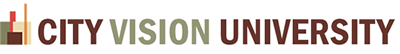 CVC 443Internship/Practicum (SLI and CVI)Instructor:  Lorraine Minor		Email: 	lminor@cityvision.edu		Phone:  913 645 1738		Course Description This course will provide the training for residential ministry to homeless and addicted persons in recovery in rescue missions or similar organizationsDegree Program OutcomesAt the conclusion of this degree program, the student will able to:Utilize best practices when interacting with clients in residential programs.Understand the necessity of relational ministry to those who are in recovery in a way to maximize effectiveness.Understand the necessity of personal daily spiritual preparation that is necessary for success in ongoing ministry.Recognize and practice techniques of team work preserving unity in the workplace.Course ObjectivesAfter completing this course, students will be able to:Relate to clients in appropriate and effective waysDevelop appreciation and working relationship with staff Develop personal habits and practices that provide and promote ongoing ministry.Implement best practices in serving clients 20-30 hours a week in assigned responsibility.Required TextsMinor, Lorraine (2016) Called to Serve, Servant Leadership Jesus Style.  Kansas City, MO RescueMissionBooks, 199 pages ISBN: 978-0-9968312-0-8Randy Alcorn (2003) The Grace and Truth Paradox, Responding with Christlike Balance, Colorado Springs, CO, Multnomah Books, 93 pages ISBN 978-1-59052-065-9Course OutlineForum  ExpectationsGuidelines and expectations for forum posts can be found here  Written WorkWriting assignment format guidelines are available here Group DiscussionIntegral to the practicum course is the opportunity to discuss concepts with class members and faculty.  The student is have completed the required reading for the week and prepared to discuss the material.  Promptness for the hours is expected.  If the class is missed, a makeup assignment is required.Mentor participationEach student will meet with their designated local mentor/supervisor at least every other week to discuss the on-the-job intern responsibilities and personal professional preparation issues with the expectation of receiving written supervisor feedback in a final required written evaluation.   Each student will report bi-weekly on the advice and encouragement received from their mentor/supervisor during the two week period.Late PolicyCoursework is scheduled over a seven-day week to provide structure for students residing on six continents. The weekly schedule begins on Monday at 12:01AM US ET (USA Eastern Time), and ends on Sunday at 11:59PM US ET.The Late Assignment Policy is available here    This syllabus is subject to change without notice up until the first day of the semester. For more academic policies, please visit: http://www.cityvision.edu/academic-policiesWeekAssessmentsEst. hrsWeightRead and write papers1035Journal of Job experience and bi-weekly notes from supervisor evaluation230Forum posts and responses3202 hours Discussion 215OverallTotal estimated hours based upon 17 hours per week for 8 weeks135100%